De Skûle Welzijn is voor haar project Nieuw Zuid in Harlingen in verband met verlof tijdelijk op zoek naar eenVrijwilligerscoördinator M/VPeriode: z.s.m. tot 17 maart 2020 16-20 uur per weekWie zijn wijDe Skûle Welzijn is een welzijnsorganisatie met 5 locaties. De hoofdlocatie is gevestigd in Franeker en bij de organisatie zijn ongeveer 34 medewerkers werkzaam. Naast eigen medewerkers zijn er nog een groot aantal vrijwilligers verbonden aan De Skûle. Het werkgebied is gemeente Waadhoeke en Harlingen.  Missie/visieDe Skûle Welzijn werkt aan het vinden en verbinden van burger en buurt, jong en oud, mensen in hun kwetsbaarheid en kracht. Wij signaleren maatschappelijke ontwikkelingen en spelen daar op in. Welzijn werkt, welzijn versterkt.Nieuw ZuidHet wijkgerichte project Nieuw Zuid in Harlingen is vóór en dóór bewoners. In het gebouw Nieuw Zuid worden doe- en ontmoetingsactiviteiten georganiseerd en biedt daarnaast een breed pakket aan dagbestedingsvoorzieningen. Tegelijkertijd legt Nieuw Zuid verbinding met allerlei andere Harlinger initiatieven. Zie voor meer informatie ook: https://nieuwzuid.frl Wat je bij ons gaat doenAls Vrijwilligerscoördinator voer je een aantal specifieke taken uit. Je ondersteunt en faciliteert de vrijwilligers en coördineert de werkzaamheden voor het beheer van het gebouw. Daarnaast verzorg je de planning (rooster) voor de activiteiten. Bij de uitvoering van deze taken werk je nauw samen met de projectleider. Wat wij van je verwachtenWe verwachten in ieder geval van je dat je:Ondernemend en innovatief bentBeschikt over improvisatie- en probleemoplossend vermogen en prioriteiten kunt stellenEen natuurlijke netwerker en verbinder bent, dus beschikt over goede communicatieve en sociale vaardighedenInteresse en affiniteit hebt met de activiteiten en doelgroepen van Nieuw ZuidDe vrijwilligers kunt motiveren en stimuleren en daarnaast een volwaardige sparringpartner bent voor de werkcoaches en trajectbegeleidersHBO werk- en denkniveauWat wij je te bieden hebbenEen tijdelijke aanstelling tot 17 maart 2020 voor 16-20 uur per week.De functie is ingedeeld in schaal 8, Sociaal Cultureel Werker 3, van de CAO Sociaal Werk. Het salaris bedraagt minimaal € 2.627,-  en maximaal € 3.742,- bruto per maand bij een 36-urige werkweek. Voldoe je (nog) nog niet volledig aan het gewenste profiel, dan kan er sprake zijn van plaatsing in een lagere functieschaal. We hebben goede secundaire arbeidsvoorwaarden, waaronder het Individueel Keuze Budget (IKB). Enthousiast?Ben je enthousiast geworden over de functie? Mooi! Dan nodigen we je van harte uit om te solliciteren.Stuur vóór dinsdag 19 november a.s. jouw motivatie en cv naar HR-adviseur Janny Wijbenga, j.wijbenga@deskule.nl. De sollicitatiegesprekken staan ingepland op woensdag 20 november 2019. Voor inhoudelijke vragen kun je contact opnemen met Projectleider Peet Veldhuizen. Hij is bereikbaar via telefoonnummer 06 46 105 147 of via email p.veldhuizen@deskule.nl.Tot slot is een Verklaring Omtrent Gedrag (VOG) een vereiste. Deze vacature wordt tegelijkertijd intern als extern uitgezet. Interne kandidaten en mensen die een afstand van tot de arbeidsmarkt (SROI) hebben bij gelijke geschiktheid voorrang.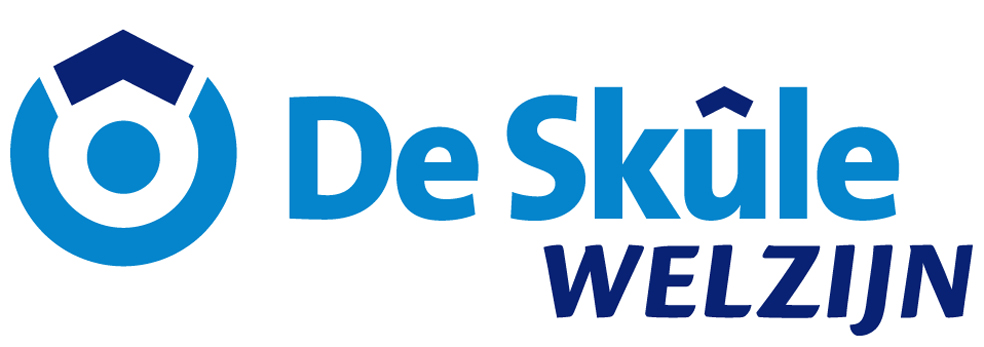 